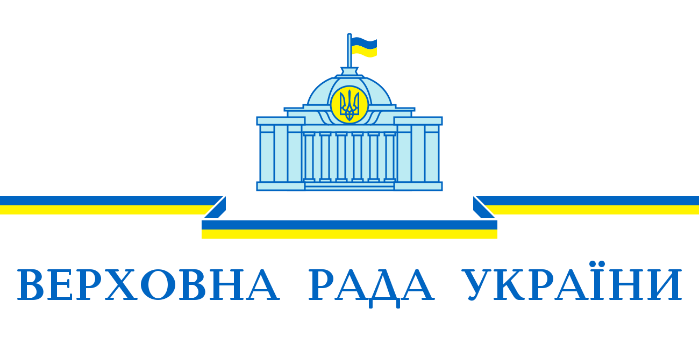 ЗВІТпро роботу Комітету з питань молоді і спортуВерховної Ради України протягом 2022 року м. КиївПротягом року  проведено 19 засідань Комітету, на яких розглянуто 98  питань, внесено до Верховної Ради України висновки щодо розгляду 11 законопроектів, стосовно яких Комітет визначено головним, зокрема, запропоновано прийняти за основу 2 законопроекти, прийняти в другому читанні та в цілому - 2  законопроекти, прийняти за основу та в цілому -  4 законопроекти,  відхилити - 1 законопроект, усунути неточності та неузгодженості щодо 2 Законів України, ухвалених Верховною Радою України. Подано 38 попередніх висновків на законопроекти до головних комітетів.Протягом звітного періоду підписано Президентом України наступні Закони України, ухвалені Верховною Радою України за поданням Комітету з питань молоді і спорту. ЗАКОН УКРАЇНИ «ПРО АНТИДОПІНГОВУ ДІЯЛЬНІСТЬ У СПОРТІ», (№ 2011-IX ВІД 26.01.2022).Закон визначає правові та організаційні засади провадження антидопінгової діяльності в Україні, повноваження органів державної влади та органів місцевого самоврядування, обов’язки відповідних закладів, установ, організацій та фізичних осіб щодо запобігання застосуванню та поширенню допінгу у спорті.Законом, зокрема передбачено:розширення та уточнення термінів з антидопінгової діяльності, визначення статусу Національного антидопінгового центру як спеціалізованої державної установи, що організовує та здійснює допінг-контроль у спорті;визначення основних положень щодо діяльності Наглядової ради антидопінгового контролю;визначення напрямів державної та регіональної політики із запобігання допінгу у спорті та зобов'язання громадських організацій фізкультурно-спортивної спрямованості;визначення порядку організації допінг-контролю;визначення зобов’язань спортивних федерацій в частині боротьби з допінгом у спорті;утворення Дисциплінарної антидопінгової комісії та Апеляційної антидопінгової комісії, Номінаційного комітету та Комітету з терапевтичного використання і визначення порядку їх роботи.Реалізація положень Закону створить умови для забезпечення виконання Міжнародної конвенції про боротьбу з допінгом у спорті, Антидопінгової конвенції та положень нової редакції Всесвітнього антидопінгового кодексу, а також сприятиме забезпеченню фундаментального права спортсменів брати участь у змаганнях, вільних від допінгу.Відповідний законопроект було подано на розгляд Верховної Ради України під реєстраційним номером 5099.ЗАКОН УКРАЇНИ «ПРО ВНЕСЕННЯ ЗМІНИ ДО СТАТТІ 52 ЗАКОНУ УКРАЇНИ "ПРО ФІЗИЧНУ КУЛЬТУРУ І СПОРТ" ЩОДО ДІЯЛЬНОСТІ НАЦІОНАЛЬНОЇ ЛАБОРАТОРІЇ АНТИДОПІНГОВОГО КОНТРОЛЮ», (№ 2012-IX ВІД 26.01.2022).Закон визначає необхідні правові та організаційні засади функціонування Національної лабораторії антидопінгового контролю із дотриманням Україною принципів Всесвітнього антидопінгового кодексу.Законом, зокрема передбачено:утворення центральним органом виконавчої влади, що забезпечує формування та реалізує державну політику у сфері фізичної культури і спорту, державної установи «Національна лабораторія антидопінгового контролю»;основні завдання Національної лабораторії антидопінгового контролю;порядок утворення та діяльності Наглядової ради Національної лабораторії антидопінгового контролю.Крім того, Законом доручається Кабінету Міністрів України при формуванні проектів Державного бюджету України на 2022 рік та наступні роки передбачати видатки на закупівлю обладнання для Національної лабораторії антидопінгового контролю та до 1 січня 2023 року забезпечити Національну лабораторію антидопінгового контролю приміщенням, що відповідає Міжнародному стандарту для лабораторій, визначеному Міжнародною конвенцією про боротьбу з допінгом у спорті.Реалізація положень Закону забезпечить виконання  вимог Всесвітнього антидопінгового агентства до України, що унеможливить накладення санкцій на українських спортсменів, по-друге, створить умови для ефективного функціонування Національної лабораторії антидопінгового контролю та отримання нею акредитації Всесвітнього антидопінгового агентства, що в свою чергу забезпечить зменшення видатків державного бюджету на проведення антидопінгових проб та створення нових робочих міст в Україні.Відповідний законопроект було подано на розгляд Верховної Ради України під реєстраційним номером 5640.ЗАКОН УКРАЇНИ «ПРО ВНЕСЕННЯ ЗМІН ДО СТАТТІ 48 ЗАКОНУ УКРАЇНИ "ПРО ФІЗИЧНУ КУЛЬТУРУ І СПОРТ" ЩОДО ДЕЯКИХ ПИТАНЬ ВИКОРИСТАННЯ МАЙНА ЛІКВІДОВАНИХ ДЕРЖАВНИХ І КОМУНАЛЬНИХ ЗАКЛАДІВ ФІЗИЧНОЇ КУЛЬТУРИ І СПОРТУ, (№ 2080-IX ВІД 17.02.2022).Законом вносяться зміни до статті 48 Закону України «Про фізичну культуру і спорт», якими передбачається, що «Майно ліквідованих державних і комунальних закладів фізичної культури і спорту використовується без зміни його цільового призначення».Реалізація Закону сприятиме запобіганню порушення чинних положень статті 48 Закону України «Про фізичну культуру і спорт», а також забезпечить умови для використання майна ліквідованих державних і комунальних закладів фізичної культури і спорту або тих, діяльність яких зупинена, виключно для забезпечення фізкультурно-спортивних послуг.Відповідний законопроект було подано на розгляд Верховної Ради України під реєстраційним номером 5273.ЗАКОН УКРАЇНИ «ПРО ВНЕСЕННЯ ЗМІН ДО ЗАКОНУ УКРАЇНИ "ПРО ФІЗИЧНУ КУЛЬТУРУ І СПОРТ" ЩОДО СПОРТУ ВЕТЕРАНІВ УКРАЇНИ», (№ 2048-IX ВІД 15.02.2022).Законом вносяться зміни до статей 1 та 6 Закону України «Про фізичну культуру і спорт», а також доповнюється новою статтею 362, якими передбачається, зокрема:визначення поняття «спорт ветеранів війни» шляхом приведення його у відповідність до Закону України «Про фізичну культуру і спорт»;уточняється як саме Центральний орган виконавчої влади, що забезпечує формування та реалізує державну політику у сфері соціального захисту ветеранів війни, осіб, які мають особливі заслуги перед Батьківщиною, постраждалих учасників Революції Гідності, членів сімей ветеранів війни та осіб, на яких поширюється дія Закону України "Про статус ветеранів війни, гарантії їх соціального захисту" сприяє розвитку спорту ветеранів війни. Реалізація положень Закону, в першу чергу, сприятиме соціально-психологічній реабілітації та соціальній адаптації ветеранів війни, участі і підготовці спортивних команд ветеранів війни у всеукраїнських та міжнародних спортивних заходах.Відповідний законопроект було подано на розгляд Верховної Ради України під реєстраційним номером 5526.ЗАКОН УКРАЇНИ «ПРО ВНЕСЕННЯ ЗМІН ДО ЗАКОНУ УКРАЇНИ "ПРО ФІЗИЧНУ КУЛЬТУРУ І СПОРТ" ЩОДО РОЗМЕЖУВАННЯ СПОРТИВНИХ ЗАХОДІВ І ЗМАГАНЬ». (№ 2563-IX ВІД 6.09.2022).Законом вносяться зміни до Закону України «Про фізичну культуру та спорт» з метою розмежування понять «спортивний захід» та «спортивне змагання», що дозволить більш прозоро визначати статус організатора спортивного заходу та організатора спортивного змагання. Законом, зокрема: визначається поняття «організатор спортивних змагань»; уточняється поняття «спортивні заходи» та «спортивне змагання»; визначається, що спортивний клуб, який в межах спортивних змагань проводить спортивний захід та здійснює організаційне, фінансове та інше забезпечення його підготовки і проведення вважається організатором спортивного заходу; передбачається, що організатори спортивних заходів, які проводяться в межах спортивних змагань, можуть на добровільних засадах передавати організаторам змагань права, визначені в частині восьмій статті 45 Закону України «Про фізичну культуру і спорт», шляхом укладення договору на умовах, погоджених між організатором спортивних заходів та організатором змагань.Відповідний законопроект було подано на розгляд Верховної Ради України під реєстраційним номером 7719.6. ЗАКОН УКРАЇНИ ПРО ОСНОВНІ ЗАСАДИ ДЕРЖАВНОЇ ПОЛІТИКИ У СФЕРІ УТВЕРДЖЕННЯ УКРАЇНСЬКОЇ НАЦІОНАЛЬНОЇ ТА ГРОМАДЯНСЬКОЇ ІДЕНТИЧНОСТІ 
(№ 2834-ІX від 13 грудня 2022 року).  Закон визначає основні засади державної політики у сфері утвердження української національної та громадянської ідентичності як однієї зі складових національної безпеки України задля досягнення національної єдності та консолідації суспільства шляхом подолання об’єктивних і штучно створених суперечностей соціокультурного, мовного, міжрегіонального та регіонального характеру на основі дотримання конституційних гарантій прав і свобод людини і громадянина.Закон є вкрай актуальним  в умовах повномасштабної російської агресії та визначає державну політику у сфері утвердження української національної та громадянської ідентичності як однієї зі складових національної безпеки України. Відповідний законопроект був розроблений робочою групою під керівництвом заступника Голови Комітету, голови підкомітету з питань національно-патріотичного виховання Василя Мокана, який зміг об’єднати  зусилля представників органів державної влади, стейкхолдерів, науковців та громадських об’єднань національно-патріотичного спрямування у розробці комплексного законопроекту, який  запроваджує ефективні механізми формування у громадян України української національної та громадянської ідентичності, готовності до захисту незалежності і територіальної цілісності України, конституційних засад державного ладу та національних інтересів. Діялність робочої групи забезпечував секретаріат Комітету. Закон визначає повноваження Кабінету Міністрів України, центральних та місцевих органів виконавчої влади, органів місцевого самоврядування, закладів освіти, культури, фізичної культури і спорту, інститутів громадянського суспільства  у зазначеній сфері з метою досягнення єдності в українському суспільстві шляхом подолання суперечностей соціокультурного, мовного, регіонального характеру, на основі європейського та євроатлантичного курсу, забезпечення дотримання конституційних гарантій прав і свобод людини і громадянина. Закон вирішує питання доступу ветеранів війни до викладацької діяльності та проведення заходів національно-патріотичного виховання, військово-патріотичного виховання та громадянської освіти у закладах освіти, розширює мережу закладів, які можуть здійснювати діяльність з реалізації проектів у сфері утвердження української національної та громадянської ідентичності, за рахунок  використання для цієї мети закладів освіти, культури, фізичної культури і спорту. Вперше за 30 років Незалежності України зроблено важливий крок щодо законодавчого врегулювання державної політики в питанні національно-патріотичного виховання, військово-патріотичного виховання та громадянської освіти. Відповідний законопроект було подано на розгляд Верховної Ради України під реєстраційним номером 6341. Також прийняті такі Постанови Верховної Ради України.  Постанова Верховної Ради України «Про Звернення Верховної Ради України до Міжнародного олімпійського комітету та керівних органів міжнародних спортивних федерацій щодо рекомендації про заборону участі спортсменів Російської Федерації і Республіки Білорусь у міжнародних змаганнях та виключення громадян Російської Федерації і Республіки Білорусь з керівних органів цих організацій», (№ 2189-IX від 14.04.2022).У відповідному Зверненні зазначається, що Україна і весь Український народ, протистоїть повномасштабній збройній агресії Російської Федерації, що супроводжується безпрецедентними за жорстокістю воєнними злочинами, злочинами проти людяності, злочинами геноциду.Війська Російської Федерації блокують, руйнують і знищують українські міста, села, селища, вбивають та калічать мирних громадян, навіть дітей. За даними Єдиного реєстру досудових розслідувань та інших джерел, з початку російського вторгнення в Україні загинули сотні тисяч мирних громадян та постраждали тисячі дітей. Верховна Рада України звернулася до міжнародних спортивних організацій з пропозиціями щодо:зупинення визнання Міжнародним олімпійським комітетом національних олімпійських комітетів Російської Федерації і Республіки Білорусь;виключення громадян Російської Федерації і Республіки Білорусь з Міжнародного олімпійського комітету;зупинення членства спортивних федерацій Російської Федерації і Республіки Білорусь у відповідних міжнародних спортивних федераціях;виключення громадян Російської Федерації і Республіки Білорусь з керівних органів міжнародних спортивних федерацій, заборони їх участі у міжнародних спортивних змаганнях, у тому числі як суддів або тренерів;дискваліфікації спортсменів, які підтримали збройну агресію Російської Федерації проти України, пожиттєво. Відповідний проект Постанови було подано на розгляд Верховної Ради України під реєстраційним номером 7281.Постанова Верховної Ради України «Про внесення змін до Постанови Верховної Ради України «Про Премію Верховної Ради України за внесок молоді у розвиток парламентаризму, місцевого самоврядування» (№ 2450-IX від 27.07.2022).Постанова розширює напрями діяльності молоді, молодіжних та дитячих громадських об’єднань, за досягнення в яких вони можуть бути нагороджені Премією Верховної Ради України за внесок молоді у розвиток парламентаризму, місцевого самоврядування. Постанова додає до вже існуючих напрямів (сприяння процесам державотворення, розвитку парламентаризму та місцевого самоврядування) такий напрям як сприяння захисту незалежності, суверенітету та територіальної цілісності України.Прийнята Постанова надає можливість Верховній Раді України присуджувати зазначену Премію молодіжним та дитячим громадським об’єднанням, які активно підтримують українських захисників, та  молодим громадянам України, які зі зброєю в руках захищають незалежність, суверенітет та територіальну цілісність України та дають відсіч російському агресору. Відповідний проект Постанови було подано на розгляд Верховної Ради України під реєстраційним номером 7376. Постанова Верховної Ради України «Про присудження у 2022 році Премії Верховної Ради України за внесок молоді у розвиток парламентаризму, місцевого самоврядування», 
(№ 2635-IX від 6.10.2022).Згідно з вищезазначеною Постановою Верховної Ради України, Премію Верховної Ради України за внесок молоді у розвиток парламентаризму, місцевого самоврядування присуджено десятьом молодим громадянам:Лауреати Премії борються за незалежність, суверенітет та територіальну цілісність України, відвойовують українську землю від окупантів, здійснюють волонтерську діяльність щодо підтримки Збройних Сил України та громадян України, які постраждали від російської агресії. Серед лауреатів  5 військовослужбовців Збройних Сил України та  офіцер Державної служби України з надзвичайного захисту, депутати місцевих рад, державні службовці, посадові особи місцевого самоврядування, волонтери, науковці, керівники громадських об’єднань. П’ять лауреатів Премії на сьогоднішній день перебувають в зоні бойових дій, всі військовослужбовці, нагороджені Премією, брали участь у боях с рашистськими окупантами, а представник Державної служби України з надзвичайного захисту постійно рятує людей у Миколаєві та Харкові з під завалів та від пожеж, викликаних російськими обстрілами.Відповідний проект Постанови було подано на розгляд Верховної Ради України під реєстраційним номером 8102. Прийнято за основу один законопроект.  Проект Закону України про внесення змін до законів України "Про державні соціальні стандарти та державні соціальні гарантії" та "Про фізичну культуру і спорт" щодо запровадження державних стандартів у сфері фізичної культури і спорту та державних соціальних нормативів надання послуг суб'єктами сфери фізичної культури і спорту, (реєстр. № 5325).Проектом Закону викладається в новій редакції стаття 14 Закону України «Про державні соціальні стандарти та державні соціальні гарантії», якою уточнюється перелік державних соціальних нормативів надання послуг суб’єктами сфери фізичної культури і спорту та визначаються основи правового регулювання державних стандартів у сфері фізичної культури і спорту у Законі України «Про фізичну культуру і спорт».Крім того, статтю 4 Закону України «Про фізичну культуру і спорт» пропонується доповнити новим абзацом, яким розширюються засади державної політики у сфері фізичної культури і спорту.Законопроект ухвалено Верховною Радою України за основу із скороченням строку підготовки до другого читання та з пропозиціями Комітету з питань молоді і спорту.Реалізація акту, у разі прийняття як Закону, сприятиме збільшенню обсягу та якості послуг у сфері фізичної культури та спорту, що надаватимуться населенню, включаючи нормативи забезпеченості населення закладами фізичної культури і спорту та спортивними спорудами, зокрема з можливістю доступу осіб з інвалідністю.Зазначений законопроект двічі розглядався на засіданнях Комітету у другому читанні (31 серпня та 5 жовтня 2022 року). На другому засіданні члени Комітету прийняли рішення щодо врахування у повному обсязі зауважень Головного юридичного управління Апарату Верховної Ради України техніко-юридичного характеру та рекомендували Верховній Ради України прийняти законопроект у другому читанні та в цілому у запропонованій редакції, яку Головне юридичне управління погодило без зауважень.  Комітетом пропонується прийняти за основу:Проект Закону про внесення змін до Закону України "Про фізичну культуру і спорт" (щодо діяльності фізкультурно-спортивних товариств "Динамо", "Колос", "Спартак" та "Україна"), (реєстр. № 4569). Метою проекту Закону є забезпечення підтримки та врегулювання діяльності фізкультурно-спортивних товариств «Динамо», «Колос», «Спартак» та «Україна».Проектом Закону пропонується доповнити Закон «Про фізичну культуру і спорт» низкою нових норм, зокрема передбачено:розширення завдань фізкультурно-спортивних товариств, зокрема щодо здійснення заходів з фізичної реабілітації, рекреації, оздоровлення населення засобами фізичної культури і спорту, рухової активності та інших видів фізкультурно-спортивної діяльності;визначення понять фізкультурно-спортивних товариств «Динамо», «Колос», «Спартак» та «Україна»;отримання ними фінансової підтримки за рахунок коштів державного бюджету;розширення закладів фізичної культури, де фізкультурно-спортивні товариства можуть бути засновниками; надати право визначеним фізкультурно-спортивним товариствам представляти Україну у відповідних міжнародних спортивних організаціях, міжнародних спортивних змаганнях і організовувати та проводити на території України всеукраїнські та міжнародні спортивні заходи;встановити, що фізкультурно-спортивні товариства мають свою символіку, здійснюють її використання та забезпечують захист відповідно до закону.Проект Закону про внесення змін до деяких законодавчих актів щодо підтримки громадських об’єднань фізкультурно-спортивної спрямованості, (реєстр. № 5669). Законопроектом пропонується внести зміни до статей 19 та 48 Закону України «Про фізичну культуру і спорт», передбачивши:що Всеукраїнські фізкультурно-спортивні товариства можуть бути власниками спортивних споруд всіх типів, що призначені для реалізації статутних завдань, в тому числі проведення фізкультурно-оздоровчих, спортивно-масових і спортивних заходів та можуть набувати у власність земельні ділянки;визначити, що громадські об’єднання фізкультурно-спортивної спрямованості, що мають всеукраїнський статус, їх відокремлені підрозділи (місцеві осередки), дитячо-юнацькі спортивні школи, спортивні споруди, підприємства, установи та організації мають право постійного користування земельною ділянкою у порядку, визначеному законом.Крім того, законопроектом пропонується внести зміни до статті 92 Земельного кодексу України, включивши до переліку суб'єктів, що набувають права постійного користування земельними ділянками громадські об’єднання фізкультурно-спортивної спрямованості, що мають всеукраїнський статус, їх відокремлені підрозділи (місцеві осередки), дитячо-юнацькі спортивні школи, спортивні споруди, підприємства, установи та організації.Пропонується прийняти за основу та в цілому проект Постанови Верховної Ради України про підтримку ініціативи української молоді щодо створення міжнародного студентського молодіжного руху «Врятуй українців! Допоможи Збройним Силам України», (реєстр. 7642). Проектом постанови пропонується підтримати ініціативу української молоді щодо створення міжнародного студентського молодіжного руху «Врятуй українців! Допоможи Збройним Силам України», а також дати доручення Кабінету Міністрів України щодо надання організаційної та інформаційної допомоги ініціаторам створення зазначеного руху.Під час обговорення законопроекту члени Комітету наголосили, що створення такого руху дасть можливість через розбудову поширеної та розгалуженої мережі студентських організацій усіх країн світу швидко  ефективно та потужно вплинути на ситуацію для вирішення життєво важливих питань для Українського народу та Збройних Сил України. За ініціативи голови підкомітету з питань спорту вищих досягнень та спортивної діяльності Ольги Саладухи Комітетом створено робочу групу щодо протидії агресії російської федерації у сфері спорту. Метою діяльності цієї робочої групи є напрацювання механізмів персональних санкцій проти російських і білоруських спортсменів, а також проти усіх представників спорту, хто підтримує війну в Україні. За ініціативи членів Комітету була ухвалена Постанова Верховної Ради України «Про схвалення пропозицій щодо застосування персональних спеціальних економічних та інших обмежувальних заходів (санкцій) до спортсменів із російської федерації та інших держав» (№ 2829-IX 
від 13 грудня 2022 року). Крім того, на засіданні Верховної Ради України 
17 листопада 2022 року Голова Комітету  Андрій Кожем'якін виступив із заявою народних депутатів України – Комітету з питань молоді і спорту  та інших народних депутатів України із засудженням виступу президента Міжнародного олімпійського комітету Томаса Баха на саміті великої двадцятки G20. У порядку парламентського контролю на засіданні Комітету розглянуто 14 питань щодо виконання законодавчих актів, зокрема:про результати виступу Національної паралімпійської збірної України на XIII зимових Паралімпійських іграх 2022 року (Пекін);про стан спортивної інфраструктури, що постраждала під час війни в регіонах України;про інформацію Міністерства молоді та спорту України про стан  навчально – тренувального процесу спортсменів національних збірних команд України з видів спорту в період воєнного стану;щодо розширення напрямків використання коштів Державного фонду сприяння молодіжному житловому будівництву в умовах воєнного стану та під час відновлення України після закінчення війни; про результати виступу Національної дефлімпійської збірної команди України на XXIV Літніх Дефлімпійських іграх, що відбулися з 1 по 15 травня 2022 року в Бразилії; про хід підготовки національної збірної команди України до участі у Всесвітніх іграх; про результати виступу національної збірної команди України на Всесвітніх іграх, що відбулися з 7 по 17 липня 2022 року в м. Бірмінгем (США); про результати виступу студентської збірної команди України на Європейських Університетських Іграх 2022, що відбулися з 16 по 30 липня 2022 року у польському місті Лодзь; про результати виступу збірної команди України на XVІ літньому Європейському юнацькому олімпійському фестивалі, що відбувся з 24 по 30 липня 2022 року у місті Банська Бистриця (Словаччина);про заходи Міністерства молоді та спорту України щодо залучення молоді до волонтерської діяльності;про стан роботи електронного реєстру спортивних споруд та шляхи його удосконалення і модернізації;про виконання Міністерством молоді та спорту України Закону України «Про основні засади молодіжної політики»;про заходи Міністерства молоді та спорту України щодо відновлення, реконструкції/будівництва спортивної інфраструктури після закінчення війни;про виконання Постанови Верховної Ради України «Про забезпечення сталого розвитку сфери фізичної культури і спорту в Україні в умовах децентралізації влади» в частині розвитку та підтримки діяльності фізкультурно-спортивних товариств та підпорядкованих їм дитячо-юнацьких спортивних шкіл.Комітет тісно співпрацює з органами виконавчої влади, органами місцевого самоврядування, інститутами громадянського суспільства.  Всі законопроекти та питання стосовно дотримання законодавства розглядаються прозоро, із залученням стейкхолдерів: центральних органів виконавчої влади, Національного олімпійського комітету України, Спортивного комітету України, Національного комітету спорту інвалідів України,  всеукраїнських фізкультурно-спортивних товариств, громадських об’єднань національно-патріотичного спрямування, молодіжних та дитячих громадських об’єднань, закладів вищої освіти, наукових установ. Стейкхолдери також залучаються до засідань Комітету, підкомітетів та робочих груп з опрацювання та розробки законопроектів. Протягом року Комітет розглянув 1133 вхідних документів та 
28 звернень громадян. Крім того, члени Комітету взяли участь у таких спортивних заходах:22 січня цього року народні депутати України – члени Комітету взяли участь у офіційному відкритті змаганьз легкої атлетики  «Кубок Білої пантери», де голова підкомітету з питань спорту вищих досягнень та спортивної діяльності, Ольга Саладуха оголосила про завершення спортивної кар’єри; 19 лютого 2022 року на території спортивного комплексу «Olympic Village» Комітет Верховної Ради України з питань молоді і спорту провів ХІІІ Парламентський парний тенісний турнір серед народних депутатів України усіх скликань на Кубок Верховної Ради України.29 травня 2022 року члени Комітету взяли участь в офіційних заходах у спорткомплексі Sky Arena у місті Києві, де було проведено Благодійний футбольний турнір на підтримку Збройних Сил України (м. Київ).22 червня 2022 року народний депутат України, голова підкомітету з питань спорту вищих досягнень та спортивної діяльності, чемпіонка світу, бронзова призерка Олімпійських ігор Ольга Саладуха разом з колегами по спорту Іллею Квашою, Ганною Різатдіновою, Дмитром Мицаком взяли участь у Європейському форумі атлетів в Брюсселі.24 червня 2022 року народний депутат України, голова підкомітету з питань фізичної культури і масового спорту Георгій Мазурашу взяв участь  в спортивних заходах, присвячених Олімпійському дню 2022 року в місті Чернівці.10 липня 2022 року заступник Голови Комітету з питань молоді і спорту Василь Мокан взяв участь в урочистих заходах, присвячених чемпіонату України з вільної боротьби серед чоловіків до 23 років (Конча-Заспа).14 серпня 2022 року за підтримки Комітету з питань молоді і спорту у місті Вишгород відбувся перший благодійний турнір «ТЕНІС ПРОТИ ВІЙНИ».